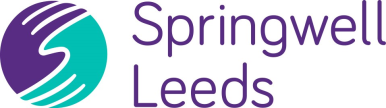 Do you want a job where you make a difference to the lives of children and young people?Do you want to be inspired on a daily basis by your work?  Vacancies at Springwell Leeds Primary & Secondary Academy forScale 2 Teaching Assistants Part of Wellspring Academy Trust, Springwell Leeds is an exciting partnership development between Leeds City Council and Springwell Special Academy, an outstanding cross-phase SEMH School. Exciting opportunities are available for people looking for a fresh challenge in an inspiring learning environment where we provide children with ‘second chance’ learning.  The posts will suit candidates who have the commitment, passion and resilience to make a difference to pupils who have a range of social, emotional, mental health and special educational needs. SCALE 2 TEACHING ASSISTANTSPoint 9 - 13 : FTE SALARY £14,975 TO £16,191 (ACTUAL SALARY £12,752 TO £13,787) 37 HOURS (TTO + 5 DAYS)STARTING 4th SEPTEMBER 2017  These Teaching Assistant positions may suit those wishing to develop a career within the Special Education Sector.  College/University graduates are welcome to apply as full training will be offered to candidates wishing to develop a career in this setting.  Our partner school, Springwell Special Academy, is a National Teaching School (Barnsley TSA) and is therefore able to support a career path for aspiring teachers through a rigorous development programme. The primary post is based at our Oakwood site whilst the secondary posts will be based in one of our sites in the Meanwood, Hyde Park area of the city before moving to one of our three new purposed built schools in 2018. These new builds are part of an exciting £45 million pound investment in the city into SEMH provision and we expect to be able to give staff an element of choice as to which site they will be based in the future. Post holders will be responsible for supporting small groups and individuals with Maths, English, reading, S.E.A.L, practical activities, supporting pupils to develop resilience, social skills and self-esteem plus using effective strategies for supporting pupils with a range of behavioural conditions (ASD/ADHD/SEMH/ODD).About usSpringwell Leeds Academy is a new provision for the city, which we will be developing across Leeds on a number of different sites over the next couple of years.Our aim is to provide the best possible care and education that we can for children and young people with Social, Emotional and Mental Health (SEMH) needs. Unconditional Positive Regard is at the centre of what we do and we are creating an academy that is welcoming, caring, safe, warm and believes that all its pupils can be supported and empowered to succeed. We are creating individual and personalised pathways for our students that are built around their varied needs, which will help them achieve positive outcomes and prepare them for their onward destinations into continuing education, work or training. In order to achieve this, we have developed a curriculum that provides opportunities for academic progression as well as vocational learning, whilst being engaging, creative, and innovative.We see strong relationships as the key to our success – with students, parents, carers and the wider community and we ensure that our academies are welcoming safe places for children to learn and prosper. We believe in working closely with our families and carers and welcome their support, but also realise that at times they will need our support too. We work closely with other agencies and schools to make sure we do all we can to make learning and life the best it possibly can be.Springwell places a huge emphasis on professional development and invests significantly in staff training at all levels. This means that, although experience of working in an SEMH setting would be an advantage, specialist support and training will be provided for outstanding teachers wishing to make the career fulfilling move into special education.Springwell Leeds Academy is committed to safeguarding and promoting the welfare of children and young people and expects all staff and volunteers to share this commitment.If you would like to discuss or find out more about these posts, please contact Steve Tighe, Executive Vice Principal, via email s.tighe@springwellacademyleeds.orgCompleted applications should be e-mailed to Sarah Reeder, PA to Executive Principal at s.reeder@springwellacademyleeds.org  along with a covering letter, which should be no more than one side of A4, outlining why you feel your experience makes you a strong applicant for this exciting opportunity.The closing date for these posts is: noon, Friday 7th July 2017Interviews to be held Tuesday, 18th July 2017Springwell Leeds is committed to safeguarding and promoting the welfare of children and young people and expects all staff to share this commitment. Successful candidates will be required to undergo and enhanced disclosure and barring services check.http://springwellacademyleeds.org http://wellspringacademytrust.co.uk